PG Zuidwesthoek te Sluis e.o.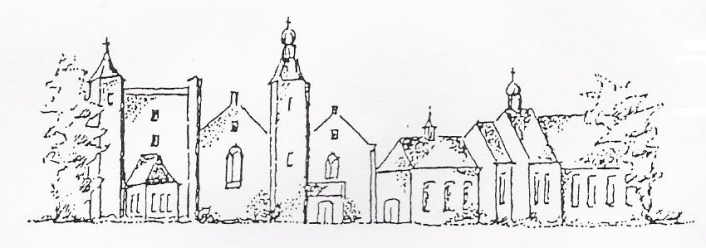 Zondag 8 augustus 2021CadzandVoorganger: ds. W.v.d.HoekOrganist: dhr A.HogendoornAmbtsdrager: dhr R.GoosenLector: mw N.VerplankeKinderkring; dhr W. SteenbeekDe collecte bij de uitgang is bestemd voor kerkrentmeesters en diaconie. De 2e collecte voor Onderhoud gebouwenDe bloemen uit de dienst gaan met een groet van de gemeente naar mw mw S.A. van Espen- du FosséNa de dienst is er koffie in ’t ZwinINTREDEWoord van welkom en mededelingenAan de Paaskaars worden de tafelkaarsenontstoken.A.:We ontsteken de tafelkaarsen.      Eén kaars voor Israël      en één kaars voor de gemeente.     Wij beiden      - onlosmakelijk met elkaar verbonden -      mogen ons gedragen weten      naar het licht van de nieuwe morgen.LIED 970: 1Allen gaan staanINTREDELIED Psalm 84:1,6BEMOEDIGING EN GROETAllen gaan zittenLIED 280: 1, 2 en 3  GEBED om ontfermingGLORIA lied 869:1,3GEBED De kinderen gaan naar de kinderkringWe zingen daarbij:1.Wij gaan voor even uit elkaar en delen nu het lichtDat licht vertelt ons iets van God, op Hem zijn wij gericht.2.Wij geven Gods verhalen door en wie zich openstelt,ervaart misschien een beetje licht door wat er wordt verteld.3.Straks zoeken wij elkaar weer open elk heeft zijn verhaal.Het licht verbindt ons met elkaar, het is voor allemaal.INLEIDINGLEZING: psalm 40 :1-111Voor de koorleider. Van David, een psalm.2Vol verlangen heb ik op de HEER gewachten hij boog zich naar mij toe,hij heeft mijn roep om hulp gehoord.3Hij trok mij uit de kuil van het graf,uit de modder, uit het slijk.Hij zette mij neer op een rots,een vaste grond voor mijn voeten.Hij gaf mij een nieuw lied in de mond,een lofzang voor onze God.Mogen velen het zien vol ontzagen vertrouwen op de HEER.5Gelukkig de mensdie vertrouwt op de HEERen zich niet keert tot hoogmoedigen,tot hen die verstrikt zijn in leugens.6Veel wonderen hebt u verricht,veel goeds voor ons besloten,HEER, mijn God.Niemand is te vergelijken met u!Wil ik erover spreken, ervan verhalen,het is te veel om op te sommen.7Offers en gaven verlangt u niet,brand- en reinigingsoffers vraagt u niet.Nee, u hebt mijn oren voor u geopend8en nu kan ik zeggen: ‘Hier ben ik,over mij is in de boekrol geschreven.’9Uw wil te doen, mijn God, verlang ik,diep in mij koester ik uw wet.10Wanneer het volk bijeen is,spreek ik over uw rechtvaardigheid,ik houd mijn lippen niet gesloten,u weet het, HEER.11Ik zwijg niet over uw goedheid,maar getuig van uw trouw en uw hulp.In de kring van het volk verheel ik niethoe liefdevol, hoe trouw u bent.ZINGEN: psalm 40:3 LEZING: Romeinen 11:33--12:11 (lector)33Hoe onuitputtelijk zijn Gods rijkdom, wijsheid en kennis, hoe ondoorgrondelijk zijn oordelen en hoe onbegrijpelijk zijn wegen. 34‘Wie kent de gedachten van de Heer, wie was ooit zijn raadsman? 35Wie heeft hem iets gegeven dat door hem moest worden terugbetaald?’ 36Alles is uit hem ontstaan, alles is door hem geschapen, alles heeft in hem zijn doel. Hem komt de eer toe tot in eeuwigheid. Amen.12.1Broeders en zusters, met een beroep op Gods barmhartigheid vraag ik u om uzelf als een levend, heilig en God welgevallig offer in zijn dienst te stellen, want dat is de ware eredienst voor u. 2U moet uzelf niet aanpassen aan deze wereld, maar veranderen door uw gezindheid te vernieuwen, om zo te ontdekken wat God van u wil en wat goed, volmaakt en hem welgevallig is.3Met een beroep op de genade die mij geschonken is, zeg ik u allen dat u zichzelf niet hoger moet aanslaan dan u kunt verantwoorden, maar verstandig over uzelf moet denken. Denk overeenkomstig het geloof, dat is de maatstaf die God u heeft gegeven. 4Zoals ons ene lichaam vele delen heeft en die delen niet allemaal dezelfde functie hebben, 5zo zijn we samen één lichaam in Christus en zijn we, ieder apart, elkaars lichaamsdelen. 6We hebben verschillende gaven, onderscheiden naar de genade die ons geschonken is. Wie de gave heeft te profeteren, moet die in overeenstemming met het geloof gebruiken. 7Wie de gave heeft bijstand te verlenen, moet bijstand verlenen. Wie de gave heeft te onderwijzen, moet onderwijzen. 8Wie de gave heeft te troosten, moet troosten. Wie iets weggeeft, moet dat zonder bijbedoeling doen. Wie leiding geeft, moet dat doen met volle inzet. Wie barmhartig voor een ander is, moet daarin blijmoedig zijn.9Laat uw liefde oprecht zijn. Verafschuw het kwaad en wees het goede toegedaan. 10Heb elkaar lief met de innige liefde van broeders en zusters en acht de ander hoger dan uzelf. 11Laat uw enthousiasme niet bekoelen, maar laat u aanvuren door de Geest en dien de Heer. l. Tot zover de Schriftlezing.    Gelukkig zijn zij     die het woord van God horen     het in hun hart bewaren     en eruit leven.a.AmenLIED 834  OVERWEGINGORGELSPEL De  kinderen komen terugLIED 913:1,3 GEDICHT lezen lied 836: 4,5Zingen lied 214:1,4,5 COLLECTE aankondiging  inzameling bij de uitgang.GEBEDEN lied 367 E:  Heer onze God wij bidden U verhoor ons  Stil Gebed – Onze VaderAllen gaan staan SLOTLIED 791:1,6 ZEGENAmen, amen, amenWe vragen nog even uw aandacht voor de gang van zaken bij het verlaten van de kerk.ORGELSPELAGENDAZondag 15  augustus 2021 , 9.30 uur gezamenlijke dienst met PG De Brug  te Cadzand, voorganger ds E.v.d.Kaaij18-08-2021 dienst in Rozenoord, voorganger ds. de BeunExposities in de Mariakerk, Cadzand:dagelijks 14.00- 17.00 u, toegang vrijingekomen bericht:ook voor augustus 2021 zijn de Duitstalige kerkdiensten geannuleerd.zie ook: www.pknzuidwesthoek.nl 